INFORMACION PERSONALAlba Haveriku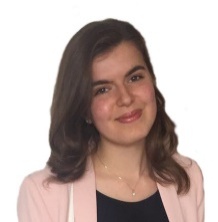  Rruga Zonja Curre, Tiranë / Rruga Hafiz Ali Korça, Kavajë 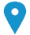    0355 69 84 61 918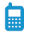  alba.haveriku@fti.edu.al / albahaveriku@gmail.com 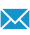 Ditëlindja 10/10/1995 | Kombësia Shqiptare EKSPERIENCA E PUNËS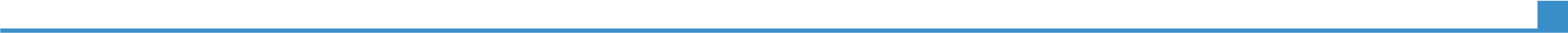 AktualeAsistent Lektore AktualeFakulteti i Teknologjisë së Informacionit- Universiteti Politeknik i TiranësAktualeLëndët e angazhimit në seminare dhe laboratore: ‘Elementet e Informatikës’, ‘Teknikat dhe Gjuhët e Programimit’, ‘Algoritmikë dhe Programim i Avancuar’, ‘Strukturë të dhënash’.AktualeFusha e veprimit: Institucion publik i arsimit të lartë  28 Qershor 2018- Shkurt 2022Asistent Lektore 28 Qershor 2018- Shkurt 2022Fakulteti i Shkencave Kompjuterike dhe IT - Universiteti Metropolitan Tirana 28 Qershor 2018- Shkurt 2022Lektore në lëndët e përmendura në seksionin e mëposhtëm ‘Lëndët e angazhimit’;Këshilltare akademike për studentët e vitit të tretë në Inxhinieri Kompjuterike;Zgjidhje e problematikave të ndryshme në departamentin e Inxhinierisë Kompjuterike;Pjesëmarrja në organizimin e workshops, leksione të hapura, hackathon apo aktivitete të tjera të organizuara nga departamenti;Kontribut në zhvillimin e proçesit mësimor si edhe në hapjen e programeve të reja;28 Qershor 2018- Shkurt 2022Fusha e veprimit: Institucion jopublik i arsimit të lartë  Prill 2019 – Shkurt 2022Personel akademik i ftuar Prill 2019 – Shkurt 2022Fakulteti i Teknologjisë së Informacionit - Universiteti Politeknik i Tiranës Prill 2019 – Shkurt 2022Lëndët e angazhimit në seminare dhe laboratore: ‘Elementet e Informatikës’, ‘Teknikat dhe Gjuhët e Programimit’, ‘Algoritmikë dhe Programim i Avancuar’ Prill 2019 – Shkurt 2022Fusha e veprimit: Institucion publik i arsimit të lartë  Prill 2017– Korrik 2018IT Junior DeveloperPrill 2017– Korrik 2018Part-Time; ABCom-Albanian BroadBand Communication Prill 2017– Korrik 2018Asistimi në projekte të ndryshme;Përgatitja e raporteve në lidhje me veprimin dhe mirëmbajtjen e software;Analizimi, zhvillimi dhe dokumentimi i kërkesave për ndryshime në sisteme IT.Prill 2017– Korrik 2018Fusha e veprimit: Kompani TelekomunikacioniMaj 2017InternshipMaj 2017Vodafone Albania Sh.AMaj 2017Internship një mujor në kuadër të marrëveshjes së UPT dhe Vodafone Albania;Pjesë e disa prezantimeve rreth rrjetave kompjuterike, zhvillimit të software dhe menaxhimit të databazave;Prezantimi me zyrat qëndrore të Vodafone dhe rrjedhën e punës në një kompani ndërkombëtare telekomunikacioni.Maj 2017Fusha e veprimit: Kompani TelekomunikacioniEDUKIMI2016- 2018Master Shkencor në Inxhinieri InformatikeFakulteti i Teknologjisë së Informacionit - Universiteti Politeknik i Tiranës2016- 2018Tema e Diplomës Master: “Ndërtimi i një modeli për vizualizimin, klasifikimin dhe analizën e të dhënave në Twitter”Tema e Diplomës Master: “Ndërtimi i një modeli për vizualizimin, klasifikimin dhe analizën e të dhënave në Twitter”2013 – 2016Bachelor në Inxhinieri InformatikeFakulteti i Teknologjisë së Informacionit - Universiteti Politeknik i Tiranës2013 – 2016Tema e Diplomës Bachelor: “Big Data, teknologjitë e përdorura dhe dhe aplikimet e tyre” .Tema e Diplomës Bachelor: “Big Data, teknologjitë e përdorura dhe dhe aplikimet e tyre” .2010 - 2013Shkollë e mesme e përgjithshmeAleksandër Moisiu, KavajëAFTËSI PERSONALEGjuha mëmëShqipShqipShqipShqipShqipGjuhë të tjeraKuptimiKuptimiE foluraE foluraShkrimiAnglishtC1C1C1C1C1FCE (First Certicicate in English) –  B2 LEVELTOEFL ITP – C1 LEVELFCE (First Certicicate in English) –  B2 LEVELTOEFL ITP – C1 LEVELFCE (First Certicicate in English) –  B2 LEVELTOEFL ITP – C1 LEVELFCE (First Certicicate in English) –  B2 LEVELTOEFL ITP – C1 LEVELFCE (First Certicicate in English) –  B2 LEVELTOEFL ITP – C1 LEVELItalishtB2B2B2B2B2Aftësi të tjeraAftësi të mira komunikuese dhe bashkëpunuese të fituara gjatë eksperiencës në mësimdhënie;Metodikë e mirë për zgjedhjen dhe përpunimin e informacionit, analizimin dhe sintetizimin e materialit në dispozicion;Aftësi të mira për zgjidhjen e problemeve, të fituara nga eksperienca si këshilltare akademike;Fleksibël dhe lehtësisht e adaptueshme në situata të ndryshme;PatentëTipi BINFORMACION SHTESËPublikimeBashkë-autore në tre artikuj:Kuka E., Haveriku A., Xhuvani A..: Moving applications to an On-demand Software-as-a-Service Model in the Albanian Government Cloud, In: The 6th International Conference on Emerging Internet, Data & Web Technologies (EIDWT-2018), Vol. 17, part of Springer Nature 2018, pp. 1037–1048, 2018. https://doi.org/10.1007/978-3-319-  75928-9_96Kuka E., Xhuvani A., Haveriku A.: Adoption of Security Strategy in Albanian Government Cloud, In: International Journal of Science, Innovation and New Technology, Vol.1, No.19, pp.1-8,December 2017, Printed ISSN:2223-2257, Online ISSN:2225-0751Kuka E., Haveriku A., Xhina E., Xhuvani A. : Një qasje më e avancuar për Cloud-in Qeveritar në Shqipëri, In: Buletini i Shkencave të Natyrës (Online), Universiteti i Tiranës, Fakulteti i Shkencave të Natyrës, 2018, Tiranë, Shqipëri, Nr. 25, ISSN 2305-882X, Revistë Shkencore me bord editorial.Lëndët e angazhimitStrukturë të dhënashHyrje në programim (Konceptet bazë në Gjuhën C/C++)/ Teknikat dhe gjuhët e programimitHyrje në Shkenca Kompjuterike/ Elementet e InformatikësBazë të dhënashProgramim në WebOrganizimi i Sistemeve KompjuterikeSisteme të shpërndara (laboratore)Algoritme dhe Programim i AvancuarProjekteTema e diplomës Master: “Ndërtimi i një modeli për vizualizimin, klasifikimin dhe analizën e të dhënave në Twitter”Udhëheqës: Prof. Dr. Neki FrashëriMarrja, pastrimi dhe analizimi i të dhënave nga rrjetet sociale kërkon përdorimin e mjeteve të reja dhe proceseve të ndërlikuara. Në këtë punim janë analizuar metodat dhe mjetet e mundshme për të realizuar në mënyrë sa më efektive të gjithë proceset nga marrja e të dhënave, pastrimi, klasifikimi, analizimi e deri te nxjerrja e rezultateve dhe statistikave të dobishme. Përveç kësaj paraqiten teknika të ndryshme të analizimit të informacionit, analiza e hashtag-eve, topologjisë së Twitter-it, identifikimi i informacionit influencues dhe analiza e opinioneve. Në përfundim prezantohet një model për përpunimin e të dhënave në postimet në gjuhën shqipe duke nisur që nga procesi i marrjes e deri në nxjerrjen e statistikave dhe raporteve përfundimtare.Tema e diplomës Bachelor: “Big Data, teknologjitë e përdorura dhe dhe aplikimet e tyre” Udhëheqës: Prof. Dr.  Aleksandër XhuvaniMenaxhimi dhe përpunimi i të dhënave është pikë kyç në zhvillimin e kompanive në ditët e sotme dhe në arritjen e përfitimeve sa më të mëdha. Gjetja e mënyrave të duhura për ruajtjen, proçesimin dhe nxjerrjen e përfitimeve nga të dhënat që kemi në dispozicion është thelbi i këtij punimi. Në veçanti do merret në studim menaxhimi i fluksit të informacionit në një kompani telekomunikacioni.